LS EL Alia                                            Devoir de contrôle n°1                                AS : 2019/2020Prof: Tlich Ahmed                                   (3ième info 1)                                         Durée: 2hExercice n°1 : (7 points)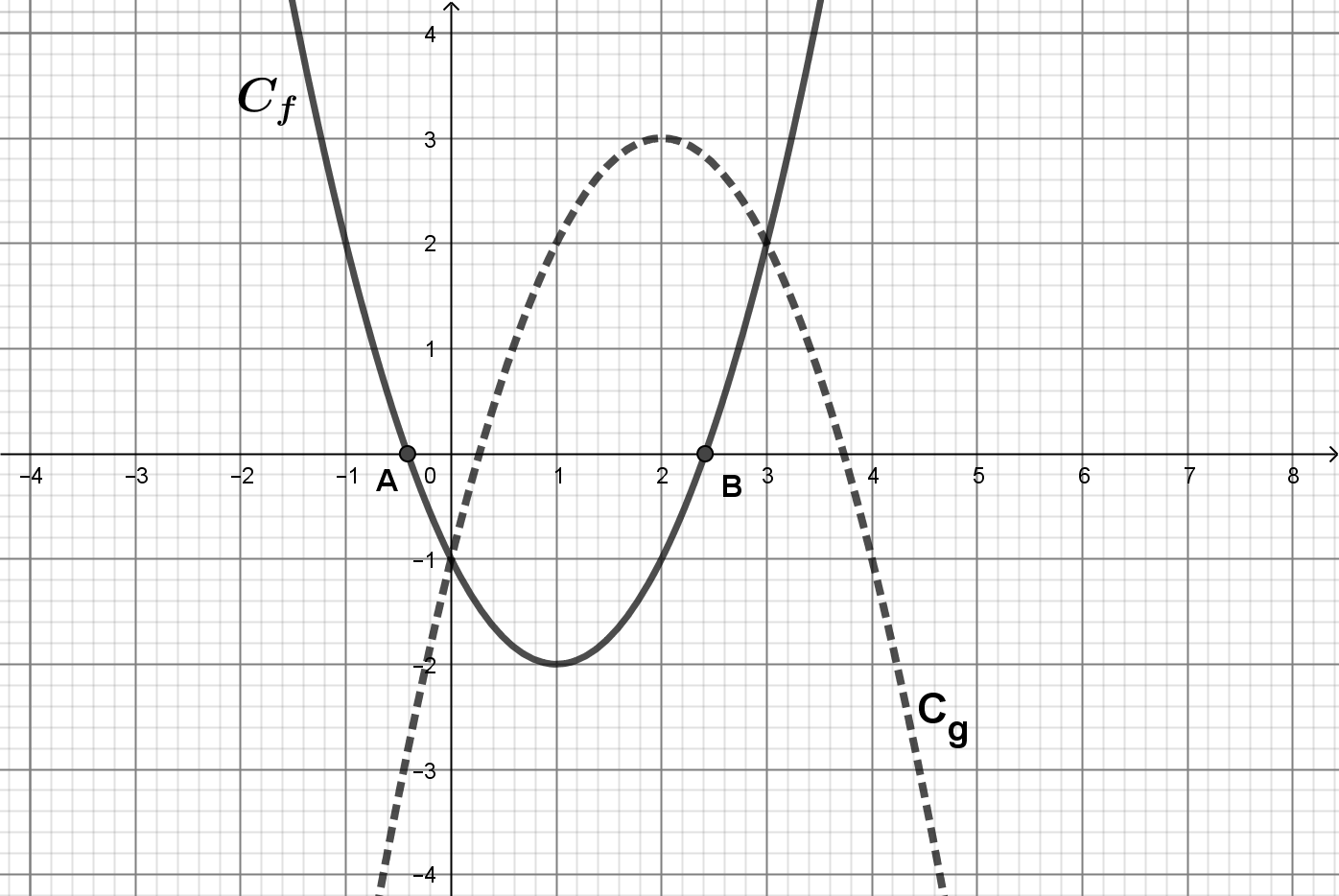      Le graphe ci-dessus représente deux courbes de deux fonctions f et g définies sur IR.        En utilisant ce graphe répondre à ces questions.1) Déterminer   f(-1) ,f(1) ,g(0) et g(2).2) Déterminer les antécédents de -1 par la fonction f.3) Résoudre l’équation :   g(x) =2.4) Résoudre :   f(x)  5) On suppose que les points   appartient à la courbe de f.    Dresser le tableau de signe de f.6) a) Dresser le tableau de variation de g.    b) Déterminer les extrémums de g.Exercice n°2 :(7 points)Soit la suite  définie sur IN par  1) Calculer et.La suite est-elle arithmétique ? est-elle géométrique ?2) Soit la suite définie sur IN par :.    a) Montrer que est une suite géométrique de raison puis calculer .    b) Exprimer   puis  en fonction de n.     c) Calculer  puis en déduire.3) a) Calculer    puis en déduire          .    b) Calculer Exercice n°3 : (6 points) Les parties de cet exercice sont indépendantesI)  Le plan est munie d’un repère orthonormé    Soit (C) le cercle trigonométrique. Soit M et N deux points du cercle (C) et tel que   et Donner la mesure principale de chacun des arcs orientés AM et AN.Placer les points M et N sur le cercle (C).II) Calculer ces expressions :     A =      B = III) soit   f(x) =         1) Calculer f ()   et f()       2) Montrer que f(x) = 2    3) Résoudre dans  l’équation f(x) =0.Bon travail